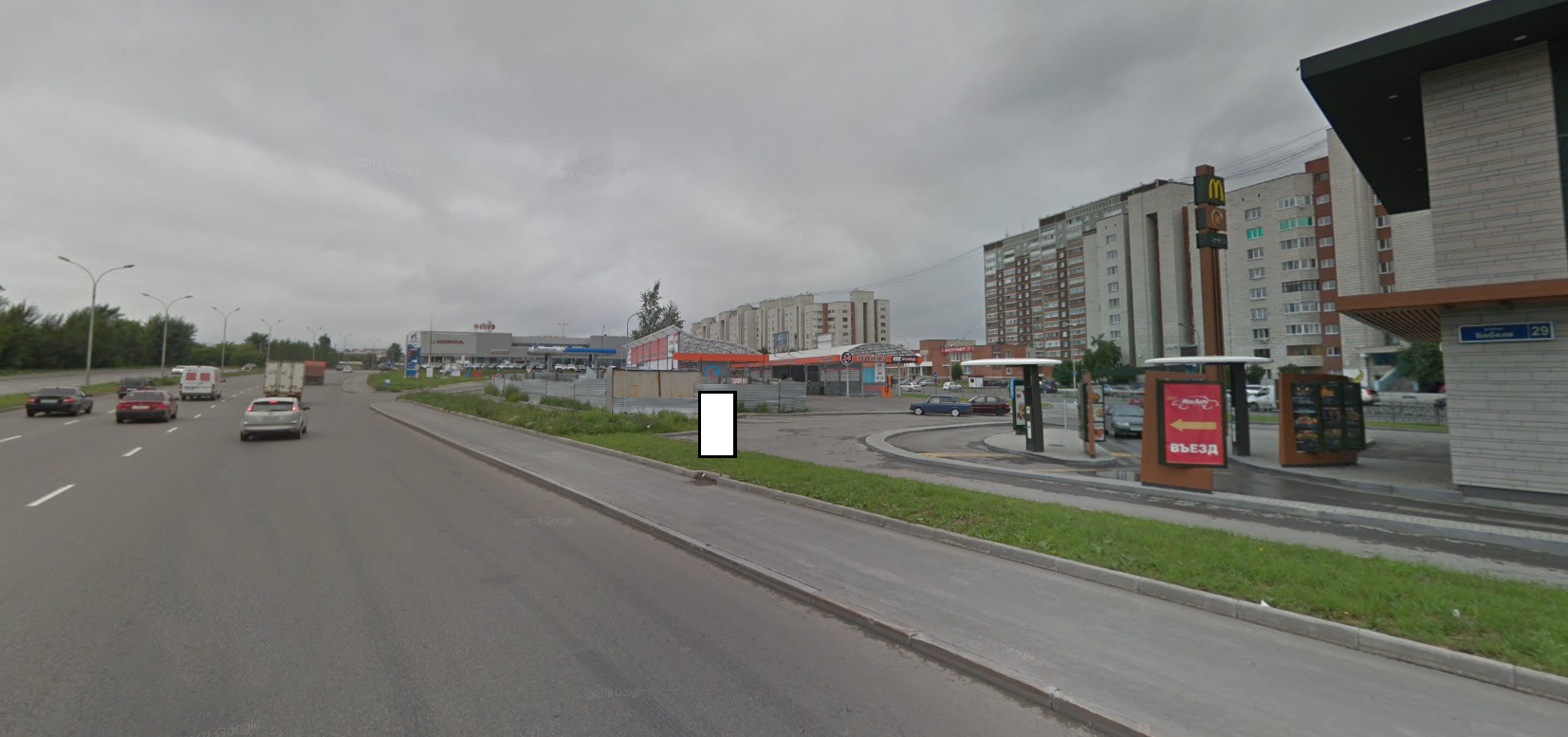 Код местаАдресТип*ВидПлощадь информационных полей, кв. мРазмеры, м (высота, ширина)Количество сторон0313223ул. А. Бебеля, 29а1Нестандартная4,321,8х1,22